中关村物联网产业联盟秘书处  [2021年]  018号关于召开首届中国屏联网城市合伙人大会暨党建智屏融媒全国百城万屏活动行启动仪式参 会 通  知各有关单位：为庆祝中国共产党成立100周年，深入贯彻习近平新时代中国特色社会主义思想，贯彻落实新时代党的建设总要求，促进基层党建工作，全面推动数字经济的快速发展，经中关村物联网产业联盟理事会研究决定，将于6月18日于北京召开“首届中国屏联网城市合伙人大会暨党建智屏融媒全国百城万屏活动行启动仪式”。大会主题：屏联网助力基层党建，党建融媒闪亮百城万屏！大会时间：2021年6月18日-19日会议地点：报名回执审核后通知参会对象：屏联网特约合伙人、各地城市合伙人、党建智屏优秀示范单位代表、联盟会员单位等会议议程：（拟定）领导致辞党建智屏融媒项目V2.0发布授牌、签约及启动仪式：国家级项目党建智屏卫星链加密网关启动签约首批党建智屏融媒示范单位授牌首批屏联网全国城市合伙人授牌屏联网-党建屏运维师和党建智作者团体标准发布党建智屏融媒全国百城万屏活动行启动仪式首届中国屏联网城市合伙人工作研讨会（闭门会）屏联网：党建屏运维师培训班（6月19日）首批在京党建智屏融媒示范单位考察（6月19日）本次屏联网全国城市合伙人大会是继2020年12月18日联盟在海南举办的第四届全球物联网大会上正式发布智屏融媒项目以来，针对屏联网产业的最新总结和系统发布。特别在“党建智屏融媒”成为“‘知史爱党 知史爱国’全国党史故事短视频展播活动”指定发布展播平台，如何能配合这场本年度重要党史活动，让更多的城市合伙人参与到基层党建工作中来，就成为本届大会的重要议题！本次大会上还将对首批党建智屏融媒示范单位授牌，对首批正式成为屏联网城市合伙人的单位进行授牌。党建智屏融媒全国百城万屏活动行也将在大会上正式启动。屏联网是崭新而巨大的新蓝海市场，屏联网合伙人不仅是一个新业务，更是一个新事业的起点！欢迎各有关单位和有识之士积极报名参加！附件“首届中国屏联网城市合伙人大会暨党建智屏融媒全国百城万屏活动行启动仪式”报名回执。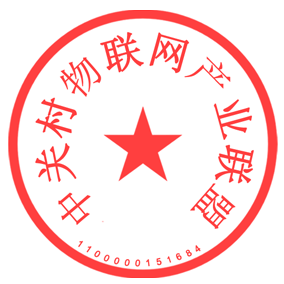 中关村物联网产业联盟 秘书处2021年6月1日 【关于“党建智屏融媒”项目】“党建智屏融媒”项目是由中关村物联网产业联盟与人民网科技（北京）有限公司（简称“人民科技”）联合打造。中关村物联网产业联盟负责项目运营，人民科技负责内容提供。人民科技公司是人民网内容聚合分发业务平台的支撑单位，是人民网“内容批发市场”。中关村物联网产业联盟是中国首家物联网产业联盟，也是国际首家物联网正式的NGO组织，是在民政部门正式注册的物联网领域唯一国家一级行业社团法人。为更好的运营本项目，针对屏联网产业正式发起中国屏联网产业联盟，具体负责全国各省市屏联网行业，包括但不限于党建屏、教育屏、社区屏、广告屏等多场景生态系统的运营服务。项目背景“党建智屏融媒项目”是在智慧党建创新理念指导下，中关村物联网产业联盟携手人民科技，通过智能化、标准化、信息化手段，落实党中央的各项精神，解决党建工作中的痛点和难题，提高智慧党建的工作质量和效率。项目定义“党建智屏融媒项目”是面向基层支部智慧党建的一体化服务系统，是基层支部与党的权威媒体平台之间的互通桥梁，是培养新型党建融媒创作人才的摇篮，更是基层支部智慧党建不可或缺的新型基础设施。项目意义通过党建智屏融媒，架起人民日报与基层党组织互通互联、共建共享、赋能互助的桥梁。两个践行：1、2013年9月30日，中央政治局第一次集体出海学习到中关村，习近平指出“面向未来，中关村要加大实施创新驱动发展战略力度，加快向具有全球影响力的科技创新中心进军，为在全国实施创新驱动发展战略更好发挥示范引领作用”。2、2019年1月25日，第十九届中央政治局第二次集体出海学习，将课堂设在人民日报社。习近平指出“人民日报要上连党心，下接民心。要扩大地域覆盖面、扩大人群覆盖面、扩大内容覆盖面，充分发挥在舆论上的导向作用、旗帜作用、引领作用。”项目内容党建智屏融媒项目是面向全国468万个基层党支部组织，面向全国9000多万党员提供的包括“党建头条、党建风采、党建智作、党史学习、党员之家”等五大版块的精准服务。解决基层党组织日常党建学习的内容困惑，解决基层党组织的宣传困难，建立了基层组织与权威媒体人民网的上传通道。通过将基层党组织的风采有效展示发布到智屏融媒平台上，相当于人民网的线下延申载体。通过人民网的培训，将给每个支部培训一名合格的党建创作者！（附件）首届中国屏联网城市合伙人大会暨党建智屏融媒全国百城万屏活动行启动仪式报名回执参会回执请于2021年6月15日下班前，提交至秘书处：邮箱：ziotamember@163.com（注明屏联网参会）联系人：王老师报名咨询：13521056378，13071188368（微信号报名咨询）单位名称参会人员信息：（外地嘉宾及两人以上参会请务必说明是否参加晚宴及安排住宿！）参会人员信息：（外地嘉宾及两人以上参会请务必说明是否参加晚宴及安排住宿！）参会人员信息：（外地嘉宾及两人以上参会请务必说明是否参加晚宴及安排住宿！）参会人员信息：（外地嘉宾及两人以上参会请务必说明是否参加晚宴及安排住宿！）姓名职位联系电话联系邮箱是否参加晚宴？是否安排住宿？